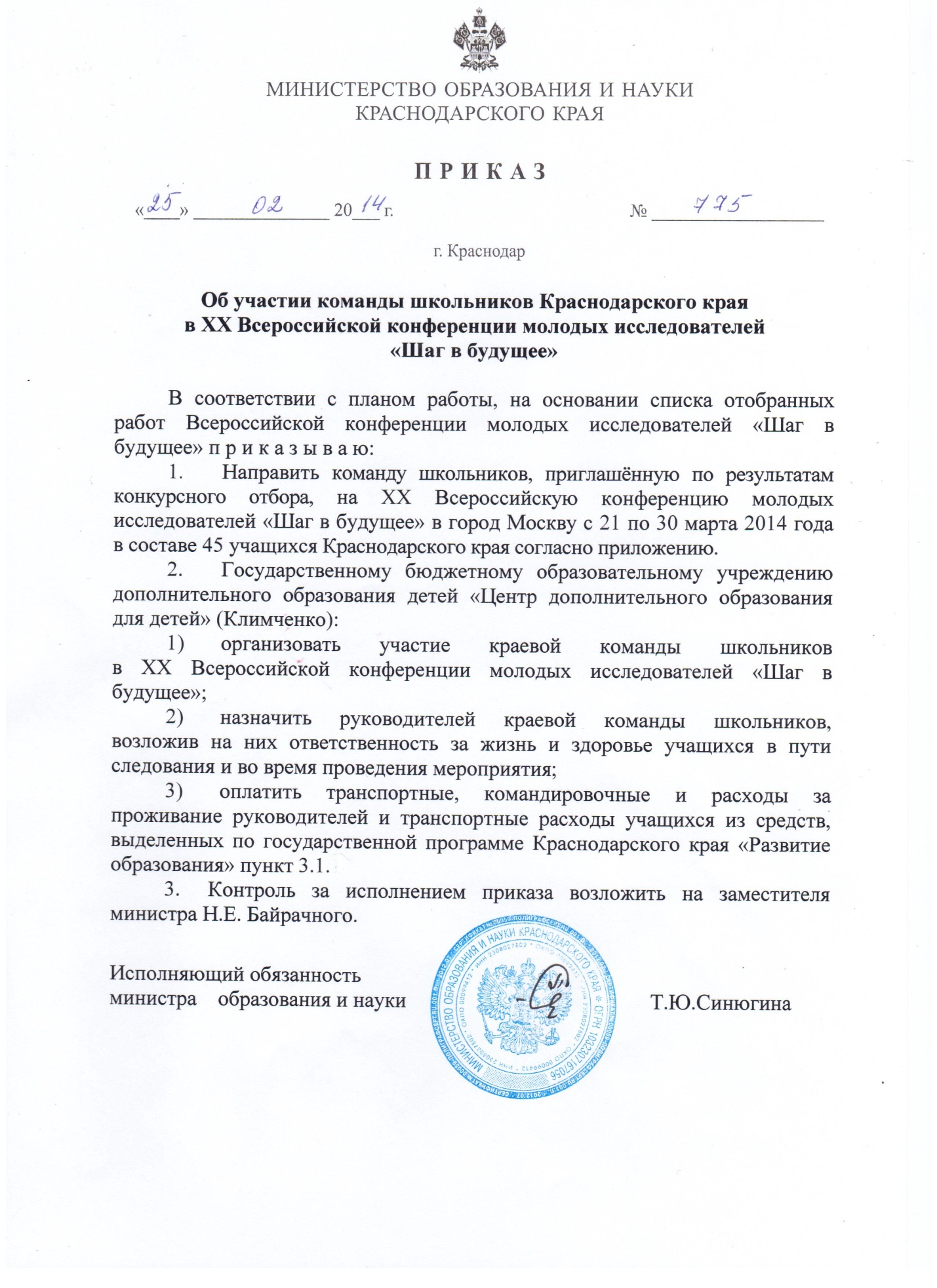 Список участников, приглашённых на Двадцатую Всероссийскую научную конференцию молодых исследователей «Шаг в будущее»Начальник отдела общего образования			                       О.А.Лозовая ПРИЛОЖЕНИЕ к приказу министерства образования и науки Краснодарского краяот 25.02.2014г.№ 775№ п/пФамилия, имя, отчествоКлассОбразовательное учреждениеМуниципальное образованиеСадайлоДарья Александровна11МАОУ СОШ № 4Абинский районШевченкоИннокентий Дмитриевич9МАОУ СОШ № 4Абинский районОлейник Богдан Васильевич11МБОУ СОШ № 16АнапаЗайцевЕгор Вячеславович11МБОУ СОШ № 2, МБОУ ДОД «Ц(ю)НТТ»АрмавирБацуноваЮлия Ивановна 11МБОУ «СОШ № 32»Белоглинский районУколовКонстантин Константинович10МБОУ СОШ № 3,МАОУ ДОД ЦДОД «Эрудит»ГеленджикРыбалкоВарвара Евгеньевна 11МБОУ СОШ № 2,МАОУ ДОД ЦДОД «Эрудит»ГеленджикПоляковДаниил Владимирович11МБОУ СОШ № 95Динской районИвахненко Анна Александровна10МОУ СОШ № 11Ейский районМитинаАнна Игоревна8МОУ СОШ № 11Ейский районМурашкинНикита Вячеславович 10МОУ СОШ № 6Ейский районСидоренкоМаксим Павлович11МБОУ СОШ № 35Каневской районДауроваВиктория Руслановна 11МБОУ «Гимназия»Каневской районЧумакЕлена Владимировна 10МОБУ СОШ № 20Кореновский районЧерная Татьяна Николаевна10МАОУ СОШ № 10Красноармейский районЖорник Артур Сергеевич8МАОУ СОШ № 10Красноармейский районВызулинЕвгений Сергеевич10МБОУ лицей № 4КраснодарПрисяжнюкАнна Александровна9МБОУ гимназия № 92КраснодарКошминЕгор Максимович9МБОУ гимназия № 92КраснодарМаксименко Алексей Владимирович10МАОУ СОШ № 14Курганинский районПатрин Артем Александрович 10МБОУ «СОШ № 1»Курганинский районПетрушевская Валерия Александровна11МАОУ «СОШ № 2»Курганинский районПопкоЕкатерина Сергеевна 8МАОУ «СОШ № 2»Курганинский районКонелец Евгения Евгеньевна9МОБУ СОШ № 4Лабинский районМусиенко Алексей Алексеевич 10МОБУ СОШ № 4Лабинский районСимонян Вячеслав Ваанович8МОБУ СОШ № 4Лабинский районГорбань Артем Анатольевич11МБОУ СОШ № 1Ленинградский районСимкинаСветлана Сергеевна 11МОБУ СОШ № 10Новокубанский районШараповАнтон Петрович11МБОУ СОШ № 17Новопокровский районСероглазова Мария Сергеевна11МАОУ СОШ № 19НовороссийскВульф Михаил Дмитриевич10МАОУ лицей «Морской технический»НовороссийскХодусИнна Олеговна11МАОУ лицей «Морской Технический», МБОУДОД «Дворец творчества детей и молодежи им. Н.И. Сипягина»НовороссийскМазуренкоРоман Павлович 11ГБОУ Новороссийский казачий кадетский корпусНовороссийскМартыноваЕкатерина Игоревна11МАОУ СОШ № 40НовороссийскПономаревЕвгений Викторович11МБОУ гимназия № 20НовороссийскЗубко Артём Александрович11МБОУ СОШ № 1Приморско-Ахтарский районФилинСемен Александрович9МБОУ СОШ № 9Приморско-Ахтарский районСтальмаховичРуслан Рамазанович9МБОУ СОШ № 36Северский районРахманинаКсения Павловна11МБОУ СОШ № 19Славянский районРощупкин Владлен Валентинович 11МБОУ СОШ № 25СочиИщенко 10МОБУ СОШ № 89СочиСтороженкоЕлизавета Владимировна11МБОУ СОШ № 2Староминский районДанилкоСветлана Юрьевна9МБОУ СОШ № 33Тихорецкий районБуняевВладислав Николаевич 9МБОУ гимназия № 6Тихорецкий районХарченкоЕвгений Михайлович10МБОУ СОШ № 1Успенский район